Table S1 Negative moderation effects of cognitive reserve proxies within TILDANote: * = p < .05, ** = p < .01 Cx Thickness = Mean Cortical Thickness, GM Volume = Grey Matter Volume, Epi Mem = Episodic Memory, Glob Cog = Global Cognition, Exec Func = Executive Function, Occu = Occupational Complexity, CogStim = Cognitively Stimulating Activities, Ex = Exercise, Leisure = Leisure Activities, Edu = Educational Attainment, Social = Social Engagement, Verbal IQ = Verbal Intelligence.Table S2 Positive moderation effects of cognitive reserve proxies within both datasetsNote: * = p < .05, ** = p < .01. HC Volume = Hippocampal Volume, GM Volume = Grey Matter Volume, Cx Thickness = Mean Cortical Thickness, Verb Flu = Verbal Fluency, Proc Speed = Processing Speed, Glob Cog = Global Cognition, Epi Mem = Episodic Memory, Exec Func = Executive Function, Occu = Occupational Complexity, Ex = Exercise, Social = Social Engagement, Verbal IQ = Verbal Intelligence.Figure S1: Association between proxies and cognition, adjusting for brain structure, age, and sex. Plots are shown for the 10 largest mean R2 change across both datasets for proxies with significant effects. Glob Cog = Global Cognition, Exec Func = Executive Function, Intell = Premorbid Intelligence, Edu_Intell = Composite of Education and Premorbid Intelligence, Hipp Vol = Hippocampal Volume, GM Vol = Grey Matter Volume, Cx Th = Mean Cortical ThicknessBrain StructureCognitionCognitive Reserve ProxynΔR2βCx ThicknessEpi MemOccu + CogStim + Ex279.034-.340**Cx ThicknessEpi MemOccu + CogStim + Leisure + Ex279.032-.335**Cx ThicknessEpi MemOccu + Leisure + Ex279.030-.310**Cx ThicknessEpi MemCogStim + Ex279.029-.286**Cx ThicknessEpi MemLeisure + Ex279.026-.245**Cx ThicknessEpi MemCogStim + Leisure + Ex279.025-.258**Cx ThicknessEpi MemOccu + Ex279.022-.242**Cx ThicknessEpi MemEdu + Occu + CogStim + Ex279.021-.270**Cx ThicknessEpi MemOccu + CogStim279.021-.214*Cx ThicknessEpi MemEdu + Occu + CogStim + Leisure + Ex279.020-.265*Cx ThicknessEpi MemEdu + Occu + Leisure + Ex279.019-.255*Cx ThicknessEpi MemEx279.018-.200*Cx ThicknessEpi MemOccu + CogStim + Leisure279.018-.204*Cx ThicknessEpi MemOccu + Social + CogStim + Leisure + Ex279.015-.233*GM VolumeEpi MemCogStim + Ex313.015-.176*Cx ThicknessEpi MemEdu + Occu + Ex279.015-.205*Cx ThicknessGlob CogEdu + Leisure + Ex277.015-.198*Cx ThicknessGlob CogCogStim + Leisure + Ex277.014-.185*Cx ThicknessGlob CogLeisure + Ex277.014-.175*Cx ThicknessEpi MemOccu + Social + CogStim + Ex279.014-.227*Cx ThicknessEpi MemOccu + Verbal IQ + CogStim + Leisure + Ex279.013-.223*Cx ThicknessGlob CogEdu277.013-.113*Cx ThicknessGlob CogEdu + CogStim + Leisure + Ex277.013-.187*Cx ThicknessEpi MemOccu + Verbal IQ + CogStim + Ex279.012-.212*Cx ThicknessGlob CogEdu + Occu + CogStim + Leisure + Ex277.012-.195*GM VolumeExec FuncEdu + CogStim + Ex311.011-.179*Cx ThicknessGlob CogEdu + Leisure277.011-.131*Cx ThicknessGlob CogLeisure277.011-.103*Cx ThicknessGlob CogEdu + Occu + Leisure + Ex277.011-.189*Cx ThicknessGlob CogOccu + CogStim + Leisure + Ex277.011-.191*GM VolumeGlob CogEdu + CogStim + Ex311.010-.161*DatasetBrain StructureCognitionCognitive Reserve ProxynΔR2βTILDAHC VolumeVerb FluOccu + Ex313.019.227*TILDAGM VolumeProc SpeedOccu313.018.148*TILDAGM VolumeVerb FluOccu + Ex313.017.214*TILDACx ThicknessVerb FluOccu + Social + Ex279.015.235*TILDAHC VolumeVerb FluOccu + Social + Ex313.015.243*TILDAHC VolumeVerb FluEx313.014.192*TILDAGM VolVerb FluOccu + Social + Ex313.014.231*TILDAHC VolumeVerb FluSocial + Ex313.014.208*CR/RANNHC VolumeGlob CogOccu + Verbal IQ234.030.215**CR/RANNHC VolumeEpi MemOccu + Ex234.026.232*CR/RANNHC VolumeGlob CogOccu + Verbal IQ + Ex234.026.266**CR/RANNHC VolumeGlob CogOccu234.025.155*CR/RANNHC VolumeEpi MemOccu + Verbal IQ + Ex234.025.263*CR/RANNHC VolumeEpi MemOccu234.024.151*CR/RANNHC VolumeExec FuncOccu + Verbal IQ234.018.168*TILDACR/RANN
Glob Cog  ~
Intell
| Hipp Vol, 
Age, SexMean ΔR2 = .168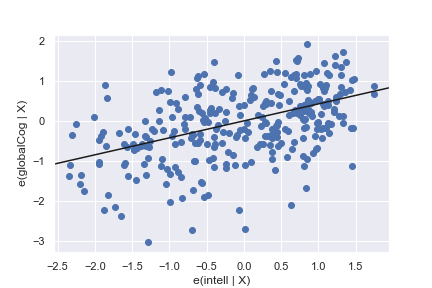 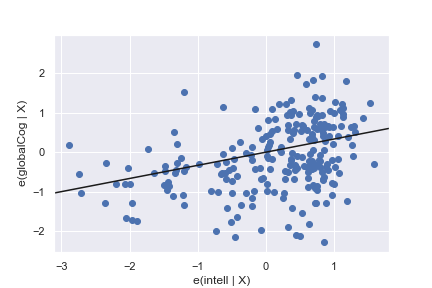 Glob Cog  ~
Intell
| GM Vol, 
Age, SexMean ΔR2 = .159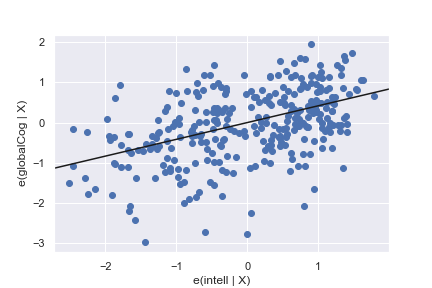 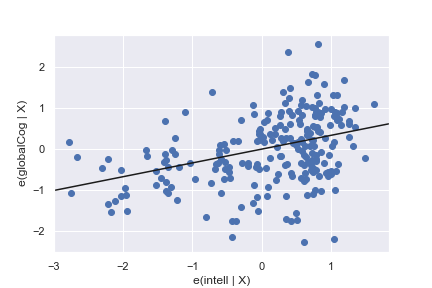 Glob Cog  ~
Intell
| Cx Th, 
Age, SexMean ΔR2 = .147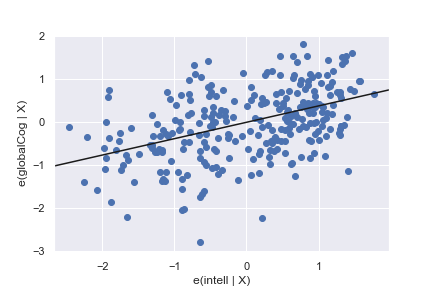 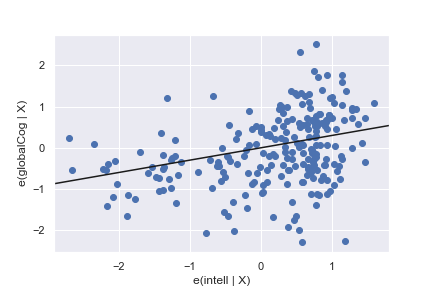 Exec Func
~ Intell   
| Hipp Vol, 
Age, SexMean ΔR2 = .146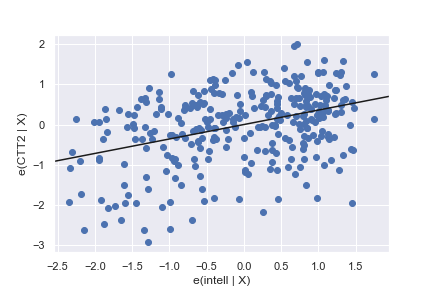 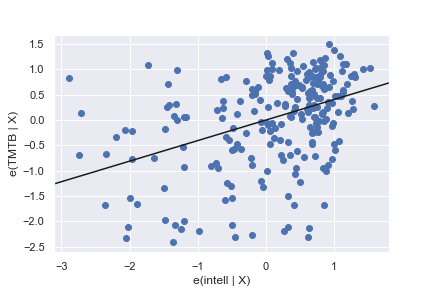 Exec Func
~ Intell   
| GM Vol, 
Age, SexMean ΔR2 = .142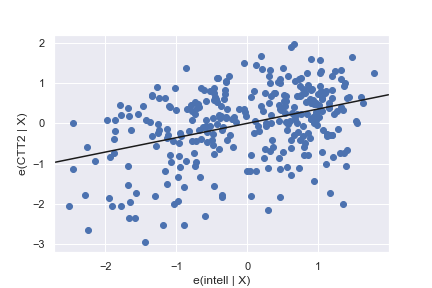 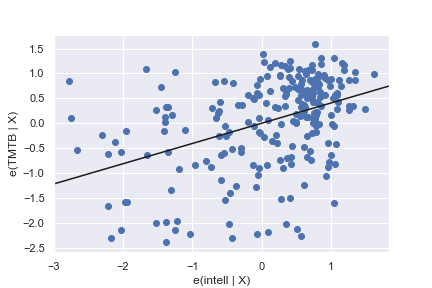 TILDACR/RANNGlob Cog
~ Edu_Intell
| Hipp Vol, 
Age, SexMean ΔR2 = .136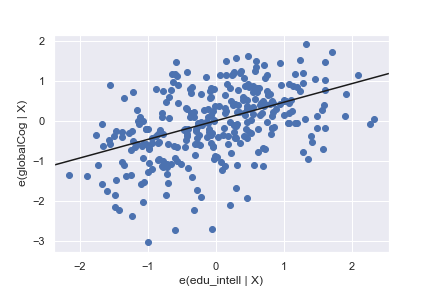 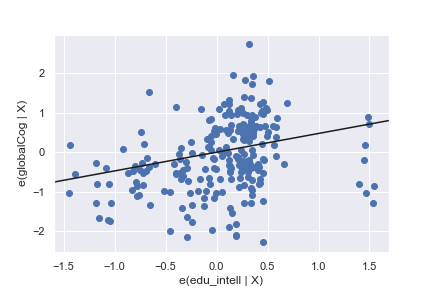 Glob Cog
~ Edu_Intell
| GM Vol, 
Age, SexMean ΔR2 = .127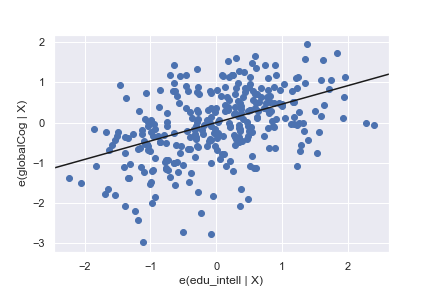 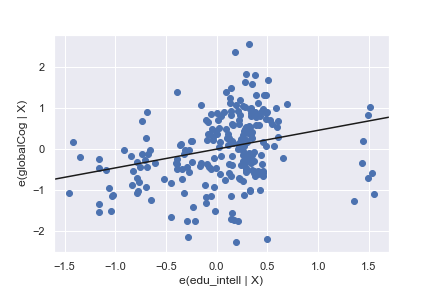 Exec Func
~ Edu_Intell
| Hipp Vol, 
Age, SexMean ΔR2 = .123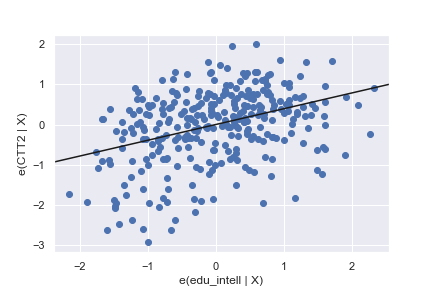 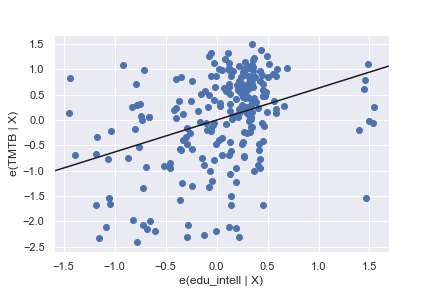 Glob Cog
~ Edu_Intell
| Cx Th, 
Age, SexMean ΔR2 = .121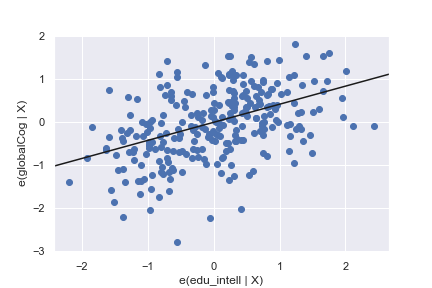 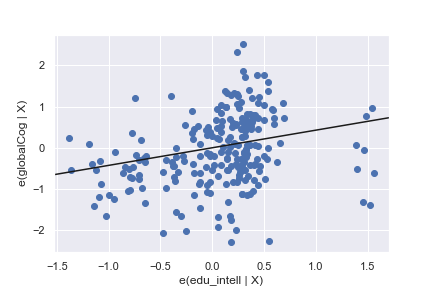 Exec Func
~ Intell
| Cx Th, 
Age, SexMean ΔR2 = .120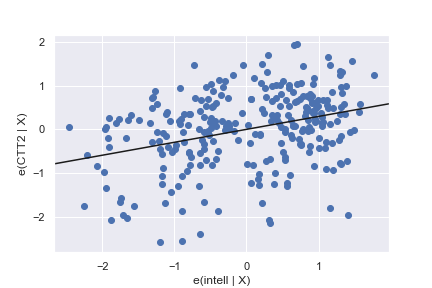 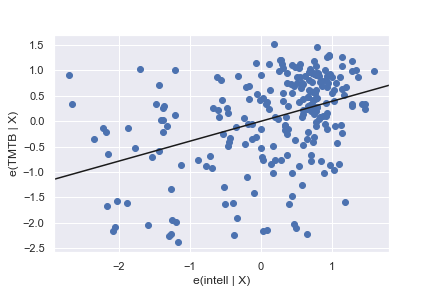 